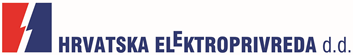 HEP-ov novi vrijedni inozemni ugovor o opskrbiPOTPISAN UGOVOR O OPSKRBI ELEKTRIČNOM ENERGIJOM GRUPACIJE CIMOS d.d.HEP će iduće tri godine električnom energijom opskrbljivati Grupaciju Cimos u Hrvatskoj, Sloveniji, Bosni i Hercegovini i SrbijiKOPER, 8. SRPNJA 2015. – Danas je HEP u Kopru s Grupacijom Cimos d.d potpisao Ugovor o opskrbi električnom energijom. Ugovor vrijedan 19 milijuna eura, a koji se odnosi na tvrtke Grupacije Cimos u Hrvatskoj, Sloveniji, Srbiji i Bosni i Hercegovini potpisali su član Uprave Cimos Grupacije d.d. Andraž Brodnjak te direktori HEP-ovih podružnica u tim zemljama. Ugovor za Sloveniju sa Grupacijom Cimos potpisala je uime HEP-Energije Ljubljana, Maja Aunedi, ugovor za Srbiju u ime tvrtke HEP-Trade d.o.o. Beograd direktor HEP-Trgovine Ante Ćurić, za Hrvatsku je ugovor potpisala direktorica HEP-Opskrbe Tina Jakaša te za Bosnu i Hercegovinu direktor HEP-Trade Mostar, Krešimir Krešić.Ugovori za opskrbu električnom energijom sklopljeni su na razdoblje od dvije godine za opskrbu tvrtki Grupacije Cimos u Hrvatskoj, Srbiji i Bosni i Hercegovini te na tri godine za opskrbu u Sloveniji.Nakon Ugovora o opskrbi električnom energijom koji je HEP u svibnju ove godine sklopio sa gradom Ljubljanom,vrijednosti od 12 milijuna eura, ovo je još jedan iskorak HEP-a na slovensko, ali i šire regionalno tržište. Podsjećamo da je HEP u veljači ove godine pobijedio na natječaju Slovenskog operatora distribucijskog sustava (SODO) za pokriće gubitaka i zajamčenu opskrbu za razdoblje od 2016. do 2017.godine, u količini od 1.109.130 MWh. Ovih je dana HEP potpisao i ugovor o isporuci oko 4 GWh električne energije za opskrbu benzinskih postaja tvrtke MOL Slovenija d.o.o. Ugovor u vrijednosti 1,2 milijuna kuna potpisan je za 2016. godinu. Prigodom potpisivanja ugovora predsjednik Uprave Hrvatske elektroprivrede Perica Jukić je izjavio: Ovaj je ugovor još jedan važan korak u realizaciji naše strategije zauzimanja uloge vodećeg energetskog regionalnog igrača. Nakon nekoliko vrijednih ugovora koje smo sklopili u Sloveniji, ugovor s Grupacijom CIMOS koja djeluje i u nama susjednim državama, Srbiji i Bosni i Hercegovini, simbolično označava naš iskorak i na ta tržišta. U HEP-u već neko vrijeme pozorno analiziramo i mogućnost širenja poslovanja  na regionalna tržišta, i to samostalno, putem postojećih inozemnih društava ili osnivanjem novih društava, sklapanjem strateških partnerstava ili akvizicijama. Područja u kojima postoji mogućnost nastupa na susjednim tržištima su investicije u proizvodne objekte, prvenstveno obnovljive izvore energije; trgovina i opskrba električnom energijom i plinom te projekti energetske učinkovitosti. Upravo na nekim od tih područja vidimo šansu za uspješno poslovanje tvrtke koju smo prošlog tjedna osnovali zajedno s našim partnerom RWE-om Hrvatska.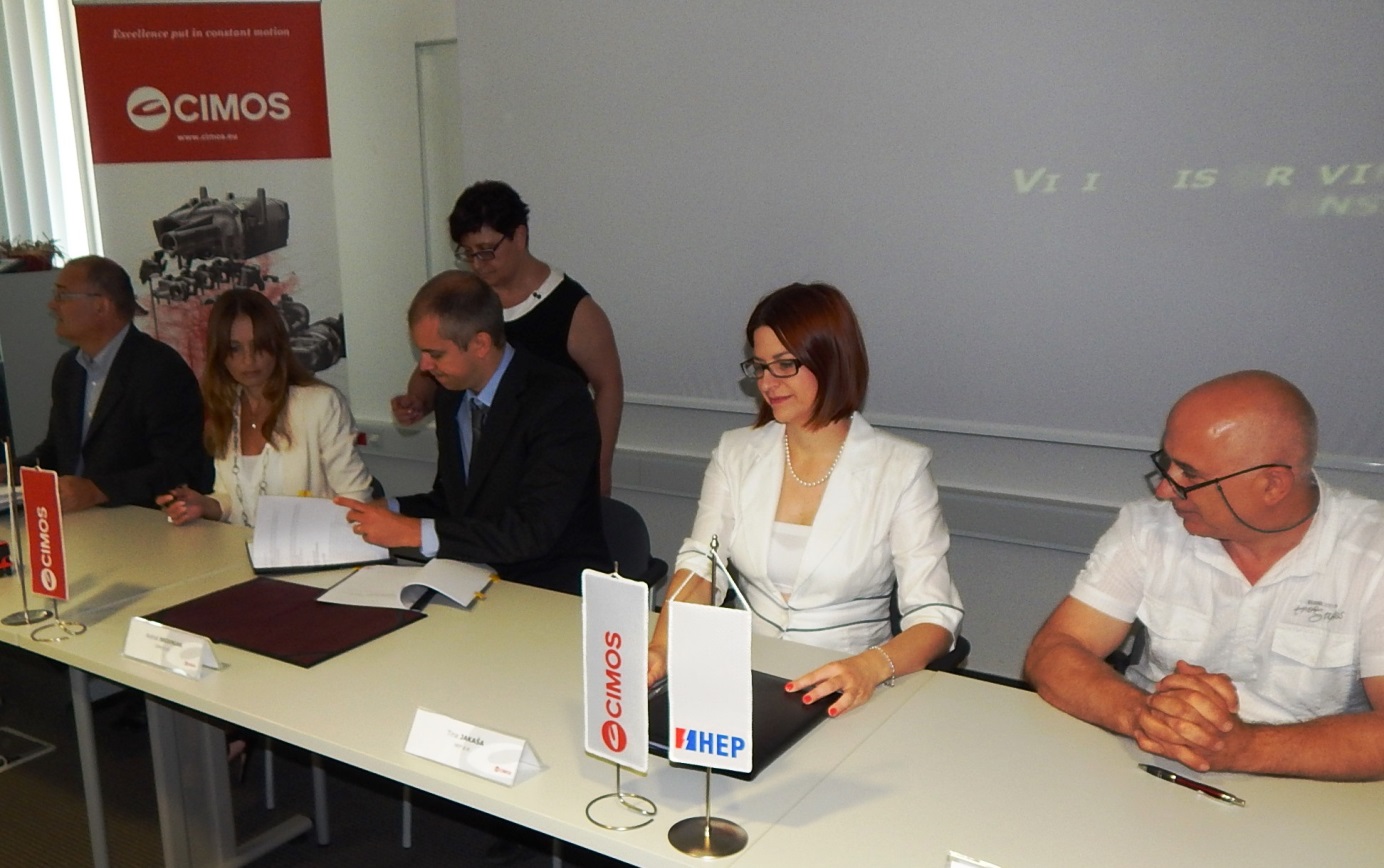 